-№ 3АДМИНИСТРАЦИЯ БЕССТРАШНЕНСКОГО СЕЛЬСКОГО ПОСЕЛЕНИЯ ОТРАДНЕНСКОГО РАЙОНА 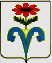 ПОСТАНОВЛЕНИЕ от 18.01.2016_____                                                                                      № __16_                                        ст-ца БесстрашнаяОб утверждении административного регламента по предоставлению муниципальной услуги «Заключение дополнительного соглашения к договору аренды земельного участка, договору безвозмездного срочного пользования земельным участком»В целях реализации положений Федерального закона от 27 июня       2010 года № 210-ФЗ «Об организации предоставления государственных и муниципальных услуг», повышения эффективности организации работы по проведению административной реформы в муниципальном образовании Павловский район, руководствуясь постановлением Правительства Российской Федерации от 16 мая 2011 года № 373 «О разработке и утверждения административных регламентов исполнения государственных функций и административных   регламентов    предоставления    государственных услуг», п о с т а н о в л я ю:1. Утвердить административный регламент предоставления муниципальной услуги «Заключение дополнительного соглашения к договору аренды земельного участка, договору безвозмездного срочного пользования земельным участком» (приложение).2. Начальнику общего отдела администрации Бесстрашненского сельского поселения Отрадненского района (Мартыщенко) обеспечить размещение настоящего постановления на интернет-сайте администрации Бесстрашненского сельского поселения Отрадненского района www.besstrashnaya.ru.3. Контроль за выполнением настоящего постановления оставляю за собой.4. Постановление вступает в силу со дня его  официального опубликования (обнародования). Глава Бесстрашненского сельского поселения  Отрадненского района                                                                      В. Б. Панин               ПРИЛОЖЕНИЕУТВЕРЖДЕНпостановлением администрации Бесстрашненского сельского поселенияОтрадненского районаот 18.01.2016г.___ № 16__Административный регламентпо предоставлению муниципальной услуги:«Заключение дополнительного соглашения к договору аренды земельного участка, договору безвозмездного срочного пользования земельным участком» Общие положения           1. Административный регламент предоставления Муниципальной услуги «Заключение дополнительного соглашения к договору аренды земельного участка, договору безвозмездного срочного пользования земельным участком» (далее – Административный регламент), разработан в целях повышения качества предоставления и доступности Муниципальной услуги, создания комфортных условий для получателей Муниципальной услуги «Заключение дополнительного соглашения к договору аренды земельного участка, договору безвозмездного срочного пользования земельным участком» (далее – Муниципальная услуга) и определяет сроки и последовательность действий (административные процедуры) при предоставлении Муниципальной услуги.2. Описание заявителей, имеющих право на получение Муниципальной услуги.Заявителями, имеющими право на получение Муниципальной услуги, могут являться: граждане Российской Федерации;иностранные граждане и лица без гражданства;российские и иностранные юридические лица.От имени физических лиц заявления о предоставлении Муниципальной услуги могут подавать: законные представители (родители, усыновители, опекуны) несовершеннолетних в возрасте до 14 лет; несовершеннолетние в возрасте с 14 лет, действующие с согласия своих законных представителей; опекуны недееспособных граждан; доверенные лица, действующие в силу полномочий, основанных на доверенности.От имени юридических лиц заявления о предоставлении Муниципальной услуги могут подавать лица, действующие в соответствии с законом, иными правовыми актами и учредительными документами без доверенности, а также представители в силу полномочий, основанных на доверенности. В предусмотренных законодательством случаях от имени юридического лица могут действовать его участники.3. Порядок информирования о предоставлении Муниципальной услуги.1. Информация о порядке предоставления муниципальной услуги выдается:непосредственно в отделе по предоставлению государственных и муниципальных услуг «МФЦ»с использованием средств телефонной связи, электронного информирования;посредством размещения в сети «Интернет» на официальном сайте администрации муниципального образования www.besstrashnaya.ru, публикации в средствах массовой информации, издания информационных материалов (брошюр, буклетов и т.д.).3. Информация о порядке предоставления муниципальной услуги выдается:непосредственно в многофункциональном центре (далее - МФЦ);с использованием средств телефонной связи, электронного информирования;посредством размещения в сети «Интернет» на официальном сайте посредством Интернет-сайта:  mfcotradnaya@mail.ru, публикации в средствах массовой информации, издания информационных материалов (брошюр, буклетов и т.д.).4. Порядок информирования о ходе предоставления муниципальной услуги.Информирование о ходе предоставления муниципальной услуги осуществляется специалистами при личном контакте с заявителями, с использованием средств телефонной связи.Информация об отказе в предоставлении муниципальной услуги направляется заявителю письмом или при личной встрече.Информация о сроке завершения оформления документов и возможности их получения заявителю сообщается при подаче документов для получения муниципальной услуги, а в случае сокращения срока - по указанному в заявлении телефону.В любое время с момента приема документов заявитель имеет право на получение сведений о прохождении административных процедур по предоставлению муниципальной услуги при помощи телефона, посредством личного посещения МФЦ.Для получения сведений о прохождении административных процедур по предоставлению муниципальной услуги заявителем указываются (называются) дата и входящий номер, полученные при подаче документов. Заявителю предоставляются сведения о том, на каком этапе рассмотрения (в процессе выполнения какой административной процедуры) находится его обращение.5. Сведения о местонахождении, контактных телефонах (телефонах для справок), официальном «Интернет сайте», адресах электронной почты МФЦ, а также об органах и учреждениях задействованных в предоставлении муниципальной услуги приводятся в приложении № 1 к административному регламенту и размещаются:на информационном стенде в МФЦ и администрации Бесстрашненского сельского поселения Отрадненского района (далее - администрация).Информация о месте нахождения и графике работы, справочных телефонах органов, предоставляющего муниципальную услугу:6. Информация о процедуре предоставления муниципальной услуги сообщается по номерам телефонов для справок (консультаций), а также размещается в информационно-телекоммуникационных сетях общего пользования (в том числе в сети «Интернет»), публикуется в средствах массовой информации, на информационных стендах, и в раздаточных информационных материалах.Информационные стенды размещаются на видном, доступном месте.Оформление информационных листов осуществляется удобным для чтения шрифтом – Times New Roman, формат листа А-4; текст – прописные буквы, размером шрифта № 16 – обычный, наименование – заглавные буквы, размером шрифта № 16 – жирный, поля – , вкруговую. Тексты материалов должны быть напечатаны без исправлений, наиболее важная информация выделяется жирным шрифтом. При оформлении информационных материалов в виде образцов заявлений на получение муниципальной услуги, образцов заявлений, перечней документов требования к размеру шрифта и формату листа могут быть снижены.II. Стандарт предоставления муниципальной услуги1. Наименование муниципальной услуги – «Заключение дополнительного соглашения к договору аренды земельного участка, договору безвозмездного срочного пользования земельным участком».2. Муниципальная услуга предоставляется непосредственно администрацией. При предоставлении муниципальной услуги также могут принимать участие в качестве источников получения документов, необходимых для предоставления муниципальной услуги, или источников предоставления информации для проверки сведений, предоставляемых заявителями, следующие органы и учреждения:Управление муниципальным имуществом администрации муниципального образования Отрадненский район (далее – АМО Отрадненский район);Отрадненский отдел филиала Федерального государственного бюджетного учреждения «Федеральная кадастровая палата Федеральной службы государственной регистрации, кадастра и картографии» по Краснодарскому краю (далее – Отрадненский отдел филиала ФГБУ «ФКП Росреестра» по Краснодарскому краю);Межрайонная инспекция Федеральной налоговой службы России № 13 по Краснодарскому краю.3. Результат предоставления муниципальной услуги.Результатом предоставления Муниципальной услуги могут являться:дополнительное  соглашение к договору аренды  земельного участка (приложение № 2);отказ в предоставлении Муниципальной услуги.Процедура предоставления Муниципальной услуги завершается путем получения заявителем: дополнительного  соглашения к договору аренды  земельного участка;уведомления об отказе в предоставлении Муниципальной услуги.4. Срок предоставления Муниципальной услуги.                                           Срок предоставления Муниципальной услуги – в течение 30 дней со дня регистрации заявления.5. Нормативные правовые акты, регулирующие предоставление Муниципальной услуги.Муниципальная услуга осуществляется в соответствии с:Земельный кодекс Российской Федерации (далее – ЗК РФ);Федеральным законом от 25 октября 2001 года № 137-ФЗ «О введении в действие Земельного кодекса Российской Федерации»;Федеральным законом от 27 июля 2010 года № 210-ФЗ «Об организации предоставления государственных и муниципальных услуг»;Федеральным законом от 21 июля 1997 года № 122-ФЗ «О государственной регистрации прав на недвижимое имущество и сделок с ним»;Гражданским кодексом Российской Федерации;Законом Краснодарского края от 05 ноября 2002 года № 532-КЗ «Об основах регулирования земельных отношений в Краснодарском крае».6. Исчерпывающий перечень документов, необходимых в соответствии с законодательными и иными нормативными правовыми актами для предоставления Муниципальной услуги.1. Исчерпывающий перечень документов и информации, которые заявитель должен представить самостоятельно, включает следующие документы:- заявление (приложение № 3);- копию документа, удостоверяющего личность заявителя (заявителей), являющегося физическим лицом;- копию документа, удостоверяющего личность представителя физического или юридического лица;- копию документа, удостоверяющего права (полномочия) представителя физического или юридического лица;- при наличии зданий, строений, сооружений на земельном участке - копии документов, удостоверяющих (устанавливающих) права на здание, строение, сооружение, если данные права в соответствии с законодательством Российской Федерации признаются возникшими независимо от их регистрации в Едином государственном реестре прав на недвижимое имущество и сделок с ним (далее – ЕГРП);- копии документов, удостоверяющих (устанавливающих) права на земельный участок, если право на данный земельный участок в соответствии с законодательством Российской Федерации признается возникшим независимо от его регистрации в ЕГРП;- при наличии зданий, строений, сооружений на земельном участке - копии документов, подтверждающих переход права на здание, строение, сооружение;- копии документов, подтверждающих изменение характеристик земельного участка (если изменяются характеристики арендованного земельного участка).2. Исчерпывающий перечень документов, необходимых для предоставления муниципальной услуги, которые находятся в распоряжении государственных и муниципальных органов, а также органов, участвующих в предоставлении муниципальной услуги, включает следующие документы:- свидетельство о  постановке на налоговый учет в качестве налогоплательщика;- копию свидетельства о государственной регистрации физического лица в качестве индивидуального предпринимателя или выписку из Единого государственного реестра индивидуальных предпринимателей об индивидуальном предпринимателе, являющемся заявителем;- копию свидетельства о государственной регистрации юридического лица или выписку из Единого государственного реестра юридических лиц о юридическом лице, являющемся заявителем;- при наличии на земельном участке зданий, строений, сооружений, а также объектов, строительство которых не завершено, права на которые зарегистрированы в установленном порядке, - выписку из ЕГРП о правах на здание, строение, сооружение, объект, строительство которого не завершено, находящиеся на земельном участке, или уведомление об отсутствии в ЕГРП запрашиваемых сведений о зарегистрированных правах на указанные здание, строение, сооружение, объект, строительство которого не завершено;- выписку из ЕГРП о правах на земельный участок или уведомление об отсутствии в ЕГРП запрашиваемых сведений о зарегистрированных правах на указанный земельный участок;- кадастровый паспорт земельного участка.Документы, указанные в настоящем пункте подлежат представлению в рамках межведомственного информационного взаимодействия и не могут быть затребованы у заявителя. При этом заявитель вправе представить данные документы по собственной инициативе.Непредставление заявителем документов, указанных в пункте 6.2 настоящего подраздела, не является основанием для отказа в предоставлении Муниципальной услуги. Сотрудник МФЦ не вправе требовать от заявителя представления документов и информации или осуществления действий, представление или осуществление которых не предусмотрено нормативными правовыми актами Российской Федерации и Краснодарского края, регулирующими  отношения, возникающие в связи с предоставлением Муниципальной услуги. Сотрудник МФЦ не вправе требовать от заявителя представления документов и информации, которые в соответствии с нормативными правовыми актами Российской Федерации и Краснодарского края находятся в распоряжении администрации, иных государственных органов, органов местного самоуправления и (или) подведомственных государственных органов и органов местного самоуправления, организаций, участвующих в предоставлении Муниципальной услуги, за исключением документов, указанных в части 6 статьи 7 Федерального закона от 27 июля 2010 года № 210-ФЗ «Об организации предоставления государственных и муниципальных услуг». Сотрудник МФЦ вправе в пределах срока предоставления Муниципальной услуги запрашивать необходимую информацию в иных органах и организациях, обладающих такой информацией.Получение дополнительной информации не должно приводить к нарушению срока предоставления Муниципальной услуги. Плата за получение дополнительной информации с заявителя не взимается.7. Исчерпывающий перечень оснований для отказа в приеме документов, необходимых для предоставления Муниципальной услуги.Сотрудник МФЦ отказывает в приеме документов, необходимых для предоставления Муниципальной услуги в следующих случаях:- с заявлением обратилось лицо, не обладающее правом на получение Муниципальной услуги и (или) не уполномоченное на обращение с таким заявлением;- к заявлению приложены документы, состав, форма или содержание которых не соответствует требованиям законодательства Российской Федерации и Краснодарского края, а также настоящего административного регламента;- имеются противоречия между заявленными и оформленными в установленном порядке правами;- наличие в документах, представленных заявителем, недостоверных сведений или несоответствие их требованиям законодательства;- не предоставление или предоставление неполного пакета документов заявителем;-предоставление неподдающихся прочтению, содержащих нецензурные или оскорбительные выражения документов;- заявитель обратился в состоянии алкогольного либо наркотического опьянения;-  администрация не обладает полномочиями по распоряжению земельным участком.8. Исчерпывающий перечень оснований для приостановления или отказа в предоставлении Муниципальной услуги.1. Приостановление в предоставлении Муниципальной услуги не производится.2. В предоставлении муниципальной услуги может быть отказано в следующих случаях:- с заявлением обратилось лицо, не обладающее правом на получение Муниципальной услуги и (или) не уполномоченное на обращение с таким заявлением;- к заявлению приложены документы, состав, форма или содержание которых не соответствует требованиям законодательства Российской Федерации и Краснодарского края, а также настоящего административного регламента;- имеются противоречия между заявленными и оформленными в установленном порядке правами;- наличие в документах, представленных заявителем, недостоверных сведений или несоответствие их требованиям законодательства;- не предоставление или предоставление неполного пакета документов заявителем;- предоставление неподдающихся прочтению, содержащих нецензурные или оскорбительные выражения документов;- получение сведений, заключений, выписок и прочих документов от органов, участвующих в предоставлении муниципальной услуги, содержащих основания для отказа в предоставлении муниципальной услуги;- земельный участок используется не по целевому назначению;- имеется задолженность по внесению арендной платы за использование земельного участка;-  администрация не обладает полномочиями по распоряжению земельным участком.9. Размер платы, взимаемой с заявителя при предоставлении Муниципальной услуги.Муниципальная услуга предоставляется бесплатно.10. Максимальный срок ожидания в очереди при подаче заявления о предоставлении муниципальной услуги и при получении результата предоставления муниципальной услуги – 15 минут.11. Срок регистрации заявления заявителя о предоставлении муниципальной услуги.Регистрации заявления заявителя о предоставлении муниципальной услуги осуществляется в течение 15 минут с момента подачи заявления.12. Требования к помещениям, в которых оказывается Муниципальная услуга.Помещения, выделенные для предоставления Муниципальной услуги, должны соответствовать санитарно-эпидемиологическим правилам.Рабочие места работников, осуществляющих рассмотрение обращений граждан, оборудуются средствами вычислительной техники (как правило, один компьютер с установленными справочно-информационными системами на одного специалиста) и оргтехникой, позволяющими организовать исполнение функции в полном объеме (выделяются бумага, расходные материалы, канцелярские товары в количестве, достаточном для исполнения функции по рассмотрению обращений граждан). Места для проведения личного приема граждан оборудуются стульями, столами, обеспечиваются канцелярскими принадлежностями для написания письменных обращений, информационными стендами.Для ожидания гражданам отводится специальное место, оборудованное стульями.В местах предоставления Муниципальной услуги предусматривается оборудование доступных мест общественного пользования (туалетов).13. Показатели доступности и качества муниципальных услуг1. Информирование о ходе предоставления Муниципальной услуги осуществляется специалистами при личном контакте с заявителями, с использованием средств телефонной связи.Информация об отказе в предоставлении Муниципальной услуги направляется заявителю письмом или при личной встрече.Информация о сроке завершения оформления документов и возможности их получения заявителю сообщается при подаче документов для получения Муниципальной услуги, а в случае сокращения срока - по указанному в заявлении телефону.В любое время с момента приема документов заявитель имеет право на получение сведений о прохождении административных процедур по предоставлению Муниципальной услуги при помощи телефона, посредством личного посещения МФЦ.Для получения сведений о прохождении административных процедур по предоставлению Муниципальной услуги заявителем указываются (называются) дата и входящий номер, полученные при подаче документов. Заявителю предоставляются сведения о том, на каком этапе рассмотрения (в процессе выполнения какой административной процедуры) находится его обращение.2. Порядок получения консультаций о предоставлении муниципальной услуги.Консультации (справки) по вопросам предоставления услуги предоставляются специалистами МФЦ. Консультации предоставляются по следующим вопросам:перечень документов, необходимых для предоставления услуги, комплектности (достаточности) представленных документов;источник получения документов, необходимых для предоставления услуги (орган, организация и их местонахождение);время приема и выдачи документов;сроки предоставления услуги;порядок обжалования действий (бездействия) и решений, осуществляемых и принимаемых в ходе предоставления услуги.Консультации предоставляются при личном обращении, посредством «Интернет-сайта», телефона или электронной почты.  14. Иные требования, в том числе учитывающие особенности предоставления муниципальных услуг в МФЦ.В соответствии с принципом «одного окна» предоставление муниципальной услуги через МФЦ осуществляется после однократного обращения заявителя с соответствующим запросом, а взаимодействие с органами, предоставляющими государственные услуги, или органами, предоставляющими муниципальные услуги, осуществляется МФЦ без участия заявителя в соответствии с нормативными правовыми актами и соглашением о взаимодействии.III. Состав, последовательность и сроки выполнения административных процедур (действий), требования к порядку их выполнения, в том числе особенностей выполнения административных процедур в электронной форме1. Муниципальная услуга предоставляется путём выполнения следующих административных процедур (действий):1) прием и регистрация документов;2) рассмотрение заявления и принятие решения о возможности предоставления муниципальной услуги;3) выдача результата рассмотрения заявления.2. Описание административных процедур.1. Административная процедура «Прием и регистрация документов».а) основанием для начала предоставления Муниципальной услуги является личное обращение заявителя или по почте в МФЦ.б) специалист МФЦ:- устанавливает предмет обращения, устанавливает личность заявителя, проверяет документ, удостоверяющий личность;- проверяет полномочия заявителя, в том числе полномочия представителя правообладателя действовать от его имени, полномочия представителя юридического лица действовать от имени юридического лица;- проверяет наличие всех необходимых документов исходя из соответствующего перечня документов, представляемых на предоставление Муниципальной услуги;- проверяет соответствие представленных документов установленным требованиям;- при установлении фактов отсутствия необходимых документов, несоответствия представленных документов требованиям, указанным в пункте 1. подраздела 6 раздела 2 настоящего Административного регламента, уведомляет заявителя о наличии препятствий для представления Муниципальной услуги, объясняет заявителю содержание выявленных недостатков представленных документов и предлагает принять меры по их устранению:при согласии заявителя устранить препятствия возвращает представленные документы; при несогласии заявителя устранить препятствия обращает его внимание, что указанное обстоятельство может препятствовать предоставлению Муниципальной услуги;- при отсутствии у заявителя заполненного заявления или неправильном его заполнении помогает заявителю  заполнить заявление;- формирует результат административной процедуры по приему документов, запрашивает по информационному взаимодействию документы, указанные в пункте 2 подраздела 6 раздела 2 настоящего Административного регламента, формирует дело принятых документов и передает заявление в порядке делопроизводства в администрацию, для регистрации документов и направления на рассмотрение заявления с приложенным пакетом документов в общий отдел  администрации Бесстрашненского сельского поселения Отрадненского района, для рассмотрения и наложения резолюции главой. Общий срок приема и регистрации заявления не должен превышать 7 календарных дней.г) критерии принятия решения:обращение за получением муниципальной услуги соответствующего лица;предоставление в полном объеме документов, указанных в пункте 1. подраздела 6 раздела 2 административного регламента;достоверность поданных документов, указанных в пункте 1. подраздела 6 раздела 2 административного регламента;получение сведений, заключений, выписок и прочих документов от органов, участвующих в предоставлении услуги.д) результат административной процедуры:регистрация заявления в базе данных;отказ в предоставлении муниципальной услуги.е) способ фиксации результата выполнения административной процедуры -  внесение в электронную базу данных.2. Административная процедура «Рассмотрение заявления и принятие решения о возможности предоставления муниципальной услуги».а) основанием для начала процедуры рассмотрения заявления является получение Главой дела принятых документов для рассмотрения заявления. б) глава рассматривает поступившее заявление, принимает решение о назначении сотрудника, уполномоченного на производство по заявлению, делает запись в деле принятых документов с указанием фамилии и инициалов сотрудника, уполномоченного на производство по заявлению, и передает его в порядке делопроизводства этому сотруднику.Общий срок рассмотрения заявления и назначения сотрудника, ответственного за предоставление муниципальной услуги не должен превышать 1 рабочего дня.Сотрудник, уполномоченный на производство по заявлению, проверяет действительность необходимых для оказания Муниципальной услуги документов.Основанием для принятия решения о возможности предоставления Муниципальной услуги, является получение специалистом администрации пакета документов и заявления.В случае выявления в ходе выполнения административной процедуры «Рассмотрение заявления и принятие решения о возможности предоставления муниципальной услуги» оснований для отказа в предоставлении Муниципальной услуги, указанных в подразделе 8 раздела 2 настоящего административного регламента, после соответствующей процедуры выполняются:- подготовка, согласование и подписание мотивированного отказа в предоставлении Муниципальной услуги;- регистрация и отправка мотивированного отказа в предоставлении Муниципальной услуги.Сотрудник, уполномоченный на производство по заявлению, готовит проект дополнительного  соглашения к договору аренды  земельного участка (далее – дополнительное соглашение) и согласовывает его в порядке делопроизводства с должностными лицами администрации, уполномоченными на согласование.Согласованный проект дополнительного соглашения передается на рассмотрение и согласование Главе.Глава утверждает дополнительное соглашение и в порядке делопроизводства дополнительное соглашение поступает  к сотруднику, подготовившему данный проект.Сотрудник, уполномоченный на производство, передает дополнительное соглашение либо отказ в МФЦ.в) срок рассмотрения заявления и принятия решения -  в течение 30 календарных дней со дня регистрации заявления.г) критерии принятия решения:соответствие представленных документов установленным требованиям;предоставление в полном объеме документов, указанных в пункте 1. подраздела 6 раздела 2 административного регламента;достоверность поданных документов, указанных в пункте 1. подраздела 6 раздела 2 административного регламента;отсутствие сведений, заключений, выписок и прочих документов от органов, участвующих в предоставлении услуги, содержащих основания для отказа в предоставлении муниципальной услуги.д) результат административной процедуры:дополнительное соглашение;письмо об отказе в предоставлении муниципальной услуги.е) способ фиксации результата выполнения административной процедуры - внесение в журнал регистрации, в том числе в электронной базе данных.3. Административная процедура «Выдача результата рассмотрения заявления».а) юридическим фактом, служащим основанием для начала административной процедуры, является наличие согласованного и подписанного в установленном порядке решения администрации.б) специалист администрации передает дополнительное соглашение либо отказ в МФЦ для вручения заявителю. Сотрудник МФЦ передает заявителю в назначенный день, указанный в регистрационной карточке все экземпляры готовых документов.в) критерии принятия решения:наличие согласованного и подписанного в установленном порядке дополнительного соглашения либо отказа в предоставлении муниципальной услуги.г) результат административной процедуры - выдача дополнительного соглашения либо отказа.д) способ фиксации результата выполнения административной процедуры - подпись заявителя о получении конечного результата рассмотрения обращения.Блок-схема последовательности проведения административных процедур при предоставлении Муниципальной услуги приведена в приложении № 4 к настоящему административному регламенту.IV. Формы контроля за предоставлением муниципальной услуги  Порядок осуществления текущего контроля за соблюдением и исполнением ответственными должностными лицами положений Административного регламента и иных нормативных правовых актов, устанавливающих требования к предоставлению муниципальной услуги, а также принятием ими решений.Текущий контроль за соблюдением и исполнением ответственными должностными лицами положений Административного регламента и иных нормативных правовых актов, устанавливающих требования к предоставлению муниципальной услуги, а также принятием ими решений осуществляется постоянно путём проведения проверок работников уполномоченными главой Бесстрашненского сельского поселения Отрадненского района. Порядок и периодичность осуществления плановых и внеплановых проверок полноты и качества предоставления муниципальной услуги, в том числе порядок и формы контроля за полнотой и качеством предоставления муниципальной услуги:Контроль за полнотой и качеством предоставления муниципальной услуги включает в себя проведение плановых и внеплановых проверок.Плановые и внеплановые проверки проводятся уполномоченным должностным лицом администрации Бесстрашненского сельского поселения Отрадненского района.Проведение плановых проверок полноты и качества предоставления муниципальной услуги осуществляется в соответствии с утверждённым графиком, но не реже одного раза в год.Внеплановые проверки проводятся по обращениям юридических и физических лиц с жалобами на нарушение их прав и законных интересов в ходе предоставления муниципальной услуги, а также на основании документов и сведений, указывающих на нарушение исполнения настоящего Административного регламента.В ходе плановых и внеплановых проверок:проверяется знание ответственными лицами требований настоящего Административного регламента, нормативных правовых актов, устанавливающих требования к предоставлению муниципальной услуги;проверяется соблюдение сроков и последовательности исполнения административных процедур;выявляются нарушения прав заявителей, недостатки, допущенные в ходе предоставления муниципальной услуги. Ответственность должностных лиц, муниципальных служащих за решения и действия (бездействие), принимаемые (осуществляемые) в ходе предоставления муниципальной услуги.Должностные лица, муниципальные служащие, участвующие в предоставлении муниципальной услуги, несут персональную ответственность за принятие решений и действия (бездействие) при предоставлении муниципальной услуги.Персональная ответственность устанавливается в должностных инструкциях в соответствии с требованиями законодательства Российской Федерации. Положения, характеризующие требования к порядку и формам контроля за предоставлением муниципальной услуги, в том числе со стороны граждан, их объединений и организаций:порядок и формы контроля за предоставлением муниципальной услуги должны отвечать требованиям непрерывности и действенности (эффективности);граждане, их объединения и организации могут контролировать предоставление муниципальной услуги путём получения письменной и устной информации о результатах проведённых проверок и принятых по результатам проверок мерах. V. Досудебное (внесудебное) обжалование заявителем решений и действий (бездействия) органа, предоставляющего муниципальную услугу, должностного лица органа, предоставляющего муниципальную услугу, либо муниципального служащего                                                                                1.Информация для заявителя о его праве на досудебное (внесудебное) обжалование действий (бездействия) и решений, принятых (осуществляемых) в ходе предоставления муниципальной услуги.Заявитель, обратившийся для получения муниципальной услуги, в случае неудовлетворенности ее качеством либо результатом, имеет право на досудебное (внесудебное) обжалование действий (бездействия) и решений, принятых (осуществляемых) в ходе предоставления муниципальной услуги.2. Предмет досудебного (внесудебного) обжалования.  Предметом досудебного обжалования является обжалование действий (бездействия) и решений, принятых (осуществляемых) в ходе предоставления муниципальной услуги, в том числе при обращении заявителя с жалобой в следующих случаях:1) нарушение срока регистрации запроса заявителя о предоставлении муниципальной услуги;2) нарушение срока предоставления муниципальной услуги;3) требование у заявителя документов, не предусмотренных нормативными правовыми актами Российской Федерации, нормативными правовыми актами Краснодарского края, муниципальными правовыми актами для предоставления муниципальной услуги;4) отказ в приеме документов, предоставление которых предусмотрено нормативными правовыми актами Российской Федерации, нормативными правовыми актами Краснодарского края, муниципальными правовыми актами для предоставления муниципальной услуги, у заявителя;5) отказ в предоставлении муниципальной услуги, если основания отказа не предусмотрены федеральными законами и принятыми в соответствии с ними иными нормативными правовыми актами Российской Федерации, нормативными правовыми актами Краснодарского края, муниципальными правовыми актами;6) затребование с заявителя при предоставлении муниципальной услуги платы, не предусмотренной нормативными правовыми актами Российской Федерации, нормативными правовыми актами Краснодарского края, муниципальными правовыми актами;7) отказ органа, предоставляющего муниципальную услугу, должностного лица органа, предоставляющего муниципальную услугу, в исправлении допущенных опечаток и ошибок в выданных в результате предоставления муниципальной услуги документах либо нарушение установленного срока таких исправлений.3. Исчерпывающий перечень оснований для приостановления рассмотрения жалобы и случаев, в которых ответ на жалобу не дается. Приостановление в рассмотрении жалобы и случаев, в которых ответ на жалобу не дается, не производится.4. Основания для начала процедуры досудебного (внесудебного) обжалования. Основанием для начала процедуры досудебного (внесудебного) обжалования является поступление жалобы в письменной форме на бумажном носителе либо в электронной форме, в орган, непосредственно предоставляющий муниципальную услугу.Жалоба должна содержать:1) наименование органа, предоставляющего муниципальную услугу, должностного лица органа, предоставляющего муниципальную услугу, либо  муниципального служащего, решения и действия (бездействия) которых обжалуются;2) фамилию, имя, отчество (последнее - при наличии), сведения о месте жительства заявителя - физического лица либо наименование, сведения о месте нахождения заявителя - юридического лица, а также номер (номера) контактного телефона, адрес (адреса) электронной почты (при наличии) и почтовый адрес, по которым должен быть направлен ответ заявителю;3) сведения об обжалуемых решениях и действиях (бездействии) органа, предоставляющего муниципальную услугу, должностного лица органа, предоставляющего муниципальную услугу, либо муниципального служащего;4) доводы, на основании которых заявитель не согласен с решением и действием (бездействием) органа, предоставляющего муниципальную услугу, должностного лица органа, предоставляющего муниципальную услугу, либо муниципального служащего. Заявителем могут быть представлены документы (при наличии), подтверждающие доводы заявителя, либо их копии.Жалобы на решения, принятые руководителем органа, предоставляющего муниципальную услугу, подаются в вышестоящий орган, либо в случае его отсутствия рассматриваются непосредственно руководителем органа, предоставляющего муниципальную услугу.Жалоба может быть направлена по почте, с использованием информационно-телекоммуникационной сети «Интернет», а также может быть принята при личном приеме заявителя.5. Права заинтересованных лиц на получение информации и документов, необходимых для обоснования и рассмотрения жалобы.Любому обратившемуся лицу должностные лица администрации и МФЦ обязаны предоставить следующую информацию о порядке досудебного (внесудебного) обжалования, действий (бездействия) и решений, принятых (осуществляемых) в ходе предоставления муниципальной услуги:о перечне документов необходимых для рассмотрения жалобы;о требованиях к оформлению документов, прилагаемых к жалобе;о порядке ознакомления с информацией о рассмотренных и урегулированных спорах и разногласиях, (в том числе порядок получения копий документов по результатам рассмотрения);о местонахождении органов, в которые можно подать жалобу, по досудебному обжалованию, графике его работы, процедурах приема посетителей (предварительная запись по телефону, прием в день обращения, живая очередь и т.п.); о сроке оказания рассмотрения жалобы;о дате, месте и времени рассмотрения жалобы;о ходе (стадии) рассмотрения жалобы, принятых промежуточных решениях (удовлетворении или отклонении ходатайств, принятии жалобы к рассмотрению, истребовании документов), о принятом по жалобе решении, о его исполнении и контроле. Способами получения сведений по досудебному (внесудебному) обжалованию действий (бездействия) и решений, принятых (осуществляемых) в ходе предоставления муниципальной услуги являются:личное обращение;письменное обращение;обращение по телефону;обращение по электронной почте (при ее наличии).6. Органы местного самоуправления и должностные лица, которым может быть направлена жалоба заявителя в досудебном (внесудебном) порядке.Жалоба заявителя в досудебном (внесудебном) порядке направляется главе АМО Отрадненский район через общественную приемную МО Отрадненский район либо главе Бесстрашненского сельского поселения Отрадненского района через общий отдел администрации Бесстрашненского сельского поселения Отрадненского района.7. Сроки рассмотрения жалобы.Жалоба, поступившая в орган, предоставляющий государственную услугу, либо в орган, предоставляющий муниципальную услугу, подлежит рассмотрению должностным лицом, наделенным полномочиями по рассмотрению жалоб, в течение пятнадцати рабочих дней со дня ее регистрации, а в случае обжалования отказа органа, предоставляющего государственную услугу, органа, предоставляющего муниципальную услугу, должностного лица органа, предоставляющего государственную услугу, или органа, предоставляющего муниципальную услугу, в приеме документов у заявителя либо в исправлении допущенных опечаток и ошибок или в случае обжалования нарушения установленного срока таких исправлений - в течение пяти рабочих дней со дня ее регистрации. 8. Результат досудебного (внесудебного) обжалования применительно к каждой процедуре либо инстанции обжалования.По результатам рассмотрения жалобы орган, предоставляющий муниципальную услугу, принимает одно из следующих решений:1) удовлетворяет жалобу, в том числе в форме отмены принятого решения, исправления допущенных органом, предоставляющим муниципальную услугу, опечаток и ошибок в выданных в результате предоставления муниципальной услуги документах, возврата заявителю денежных средств, взимание которых не предусмотрено нормативными правовыми актами Российской Федерации, нормативными правовыми актами Краснодарского края, муниципальными правовыми актами, а также в иных формах;2) отказывает в удовлетворении жалобы.Не позднее дня, следующего за днем принятия решения, по результатам рассмотрения жалобы, заявителю в письменной форме и по желанию заявителя в электронной форме направляется мотивированный ответ о результатах рассмотрения жалобы.Заявители вправе обжаловать решения, принятые в ходе предоставления услуги, действия (бездействие) должностных лиц органа, предоставляющего муниципальную услугу в судебном порядке.В суде могут быть обжалованы решения, действия или бездействие, в результате которых:нарушены права и свободы потребителя результатов предоставления муниципальной услуги;созданы препятствия к осуществлению потребителем результатов предоставления муниципальной услуги его прав и свобод;на потребителя результатов предоставления муниципальной услуги незаконно возложена какая-либо обязанность или он незаконно привлечен к какой-либо ответственности.9. Потребитель результатов предоставления муниципальной услуги вправе обжаловать как вышеназванные решения, действия или бездействие, так и послужившую основанием для их принятия или совершения информацию либо то и другое одновременно.Начальник общего отдела администрацииБесстрашненского сельского поселения				Н. Н. МартыщенкоИнформация об адресах и телефонах органов задействованных в предоставлении муниципальной услугиНачальник общего отделаадминистрации Бесстрашненского сельского поселения Отрадненского района  		                              Н. Н. МартыщенкоПримерная форма дополнительного соглашения  Дополнительное соглашение к договору аренды земельного участка от __________  года  № ______________________________ г. №_______					                 ст. Бесстрашная Мы, нижеподписавшиеся администрация Бесстрашненского  сельского поселения Отрадненского района, в лице главы администрации Бесстрашненского сельского поселения Отрадненского района                              ,                                                                     действующего на основании Устава, и ____________________________, заключили соглашение о нижеследующем:	1. На основании постановления администрации Бесстрашненского сельского поселения Отрадненского района от __________ года №_________«____________________», в договор аренды земельного участка от ________ года № ___________, площадью _______ кв. метров, с кадастровым номером 23:24:______________, расположенного по адресу: Краснодарский край, Отрадненский район, ст-ца ___________, ул. __________, дом № ___, необходимо внести следующие изменения:	1.1. Пункт 1.1 в разделе 1 «Предмет договора» изложить в следующей редакции:«_______________________________» (при изменении площади, вида разрешенного использования либо места расположения земельного участка).2. В связи с ____________________, на основании заявления _______________, считать Арендатором земельного участка площадью _______ кв. метров, с кадастровым номером 23:24:___________, расположенного по адресу: Краснодарский край, Отрадненский район, ст-ца _______________,                ул. __________, дом № ___, категория земель: _____________, вид разрешенного использования: ___________________, ранее предоставленного в аренду ____________________________________________________________________ (при изменении Арендатора земельного участка).3. Настоящее соглашение вступает в силу со дня его подписания обеими  сторонами (со дня регистрации в Отрадненском отделе Управления Федеральной службы государственной регистрации, кадастра и картографии по Краснодарскому краю, если договор аренды зарегистрирован)  и распространяется на отношения, возникшие с _____________________.4. Настоящее соглашение составлено в _____ экземплярах, имеющих одинаковую юридическую силу.                          ЮРИДИЧЕСКИЕ АДРЕСА СТРОНПОДПИСИ СТОРОН Арендодатель                                                                                Арендатор    Начальник общего отделаадминистрации Бесстрашненского сельского поселения Отрадненского района  		                              Н. Н. МартыщенкоГлаве Бесстрашненского сельского        поселения 	 Отрадненского района	 _____________________________	 от ___________________________	 адрес ________________________ тел.__________________________Заявление 	Прошу Вас внести изменения в договор аренды от _______________№__________________ земельного участка площадью __________кв. метров с кадастровым номером _________________________, расположенного по адресу:________________________________________ ____________________________________________________________________, предоставленного с видом разрешенного использования ___________________, в связи с ________________________________________________________   (указать причину).Приложение:____________________________________________________________________________________________________________________________________________________________________________________________________Дата											подписьНачальник общего отделаадминистрации Бесстрашненского сельского поселения Отрадненского района  		                              Н. Н. МартыщенкоБлок-схема последовательности проведения административных процедур Начальник общего отделаадминистрации Бесстрашненского сельского поселения Отрадненского района  		                              Н. Н. Мартыщенко№ п/пНаименование органаадрестелефонРежим работы1Администрация Бесстрашненского сельского поселения Отрадненского района352284 ст. Бесстрашная ул. Красная, 288(86144) 9-47-00Ежедневно с 8.00 до 17. 00Суббота, воскресенье выходной2МФЦст. Отрадная, ул. Красная, 67 б/28(86144) 3-46-21понедельник, вторник, четверг с 08.00 до 17.00, среда с 08.00 до 18.00; суббота с 08.00 до 12.00 часов. Перерыв с 12.00 до 13-00.воскресенье-выходной.ПРИЛОЖЕНИЕ № 1к административному регламенту администрации Бесстрашненского сельского поселения Отрадненского района по предоставлению Муниципальной  услуги «Заключение дополнительного соглашения к договору аренды земельного участка, договору безвозмездного срочного пользования земельным участком»№ п/пНаименование органаМесто нахожденияКонтактный телефон1.Администрация Бесстрашненского сельского поселения Отрадненского районаКрасная ул., 28, ст-ца Бесстрашная, Краснодарский крайwww.besstrashnaya.ru8 861 44 947002.Управление муниципальным имуществом администрации муниципального образования Отрадненский районПервомайская ул., д. 28,ст-ца Отрадная, Краснодарский край8  86144 344653. Отрадненский отдел филиала  ФГБУ «ФКП Росреестра» по Краснодарскому краюКрасная ул., д. 67, б/2,ст-ца Отрадная, Краснодарский край8 86144 3 30 51	4.МФЦКрасная ул., д. 67б/2,ст-ца Отрадная, Краснодарский крайmfc-pavlovskii@mail.ru8 861 44  34621ПРИЛОЖЕНИЕ № 2к административному регламенту администрации Бесстрашненского сельского поселения Отрадненского района по предоставлению Муниципальной  услуги «Заключение дополнительного соглашения к договору аренды земельного участка, договору безвозмездного срочного пользования земельным участком»АрендодательАрендодательАрендаторАрендаторАрендаторАрендаторАрендаторЮридический адрес:352284, ст. Бесстрашная, ул. Красная, 28 352284, ст. Бесстрашная, ул. Красная, 28 Юридический адрес:Юридический адрес:Администрация  Бесстрашненского сельского поселения Отрадненского района Администрация  Бесстрашненского сельского поселения Отрадненского района Администрация  Бесстрашненского сельского поселения Отрадненского района ПРИЛОЖЕНИЕ № 3к административному регламенту администрации Бесстрашненского сельского поселения Отрадненского района по предоставлению Муниципальной  услуги «Заключение дополнительного соглашения к договору аренды земельного участка, договору безвозмездного срочного пользования земельным участком»ПРИЛОЖЕНИЕ № 4к административному регламенту администрации Бесстрашненского сельского поселения Отрадненского района по предоставлению Муниципальной  услуги «Заключение дополнительного соглашения к договору аренды земельного участка, договору безвозмездного срочного пользования земельным участком»